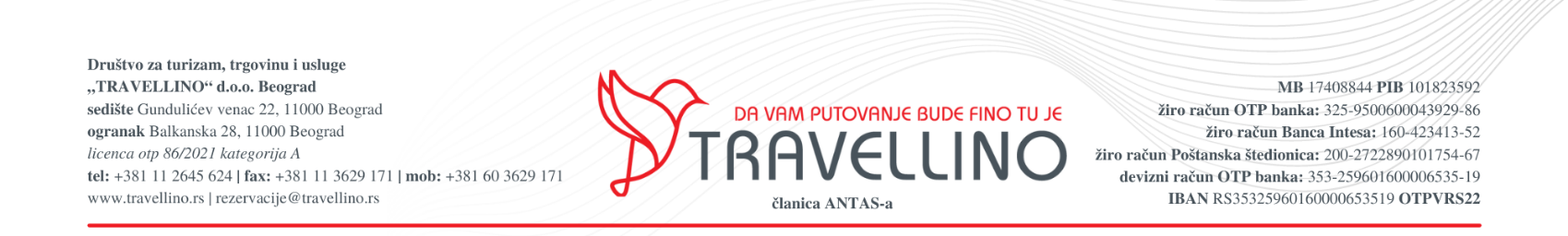 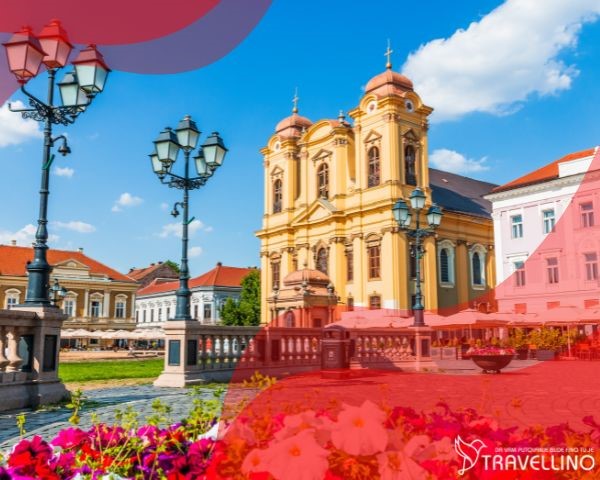 TEMIŠVARfakultativno: ARAD1 noćenja / 2 dana / autobusomcenovnik br. 2 od 03.03.2023.Ako zaboravimo predrasude o Rumuniji, susret sa Temišvarom će biti susret sa elementima neočekivanog i iznenađujućeg. Osetićete se zatečenim kada vidite grad koji opravdava svoj nadimak „mali Beč”. Ako očekujete turističke atrakcije, bleštavilo noćnog provoda, gužvu i galamu, to nećete naći. Temišvar je miran i okrepljujuć, pruža Vam utočište od stresa. Romantične šetnje pored Begeja i ispijanje kafe s pogledom na jedan od gradskih trgova biće maksimum Vaših napora u ovom gradu.PROGRAM PUTOVANJA1. DAN, 			BEOGRAD – TEMIŠVARPolazak iz Beograda oko 7h sa glavne autobuske stanice BAS, centar Beograda, ulaz iz Karađorđeve ulice preko puta hotela Mr. President (tačno vreme biće poznato najkasnije dan pred putovanje - organizator šalje obaveštenje svim putnicima sa svim detaljima polaska, ukoliko ne dobijete obaveštenje dan pred putovanje, najkasnije do 14h, obavezno kontaktirajte agenciju). Vožnja do granice i zadržavanje na graničnom prelazu radi obavljanja carinskih formalnosti. Dolazak u Temišvar, najveći i najznačajniji grad Banata. Razgledanje grada: Trg pobede, na kojem su zdanje Opere i nacionalnog teatra (sagrađeno 1872. godine), Saborna (rumunska) crkva Banatske mitropolije (1946. godine), kip vučice koja doji Romula i Rema (poklon grada Rima iz 1926. godine), te reprezentativna zdanja secesije, sagrađena između 1910. i 1914. godine; Trg slobode, na kojem se nalaze stara gradska većnica (sagrađena 1734. godine, u baroknom stilu), kip Device Marije i bista Decebala, poslednjeg dačkog kralja. Odlazak na Trg jedinstva, na kojem su stub kuge, rimokatolička katedralna crkva (građena između 1736. i 1774. godine), Barokna palata (nekadašnje sedište Srpske Vojvodine) i Saborna crkva srpske pravoslavne crkve (sagrađena 1748. godine). Poseta Srpskoj Sabornoj crkvi u kojoj se nalazi vredni ikonostas, delo Konstantina Danila i majstora Mihaila Janića iz Arada. Smeštaj u hotel posle 15h. Slobodno vreme. Noćenje.2. DAN, 			TEMIŠVAR – ARAD (fakultativno) – BEOGRADDoručak. Odjava iz hotela i pakovanje stvari do 9h. Slobodno vreme u Temišvaru ili fakultativni izlet u Arad, grad u oblasti Krišana. Razgledanje Arada: zdanja podignuta po projektu Emila Tabakovića (Minoritska crkva, Palata Aradsko - čanadske železničke direkcije, Najmanova palata, Trgovačka škola, Industrijsko - narodna banka, Feldesova palata, porodična kuća Tabakovićevih...); ostala arhitektonski vredna zdanja Arada: Okružna većnica, Palata kulture, Državni teatar... Poseta Srpskoj pravoslavnoj crkvi u kojoj je sahranjen Sava Tekelija. Povratak u Temišvar. Polazaka za Srbiju u kasnim popodnevnim časovima. Dolazak u Beograd na mesto polaska u kasnim večernjim časovima – zavisno od uslova na putu i zadržavanja na graničnim prelazima. Kraj programa.UPLATA PO SPECIJALNOJ CENI VAŽI DO NAZNAČENOG DATUMA U TABELIDEVIZNI DEO IZ TABELE SE PLAĆA U DINARSKOJ PROTIVVREDNOSTI PO SREDNJEM KURSU NARODNE BANKE SRBIJE NA DAN UPLATEdoplata za 1/1 sobu 20 evra (isključivo na upit)doplata za dodatno sedište u autobusu 20 evra (isključivo na upit)dete do 12 godina u pratnji dve odrasle osobe (na pomoćnom ležaju) ostvaruje popust 10 evra na cenu aranžmanadete do 6 godina (u zajedničkom ležaju) ostvaruje popust 40% na cenu aranžmanane postoji mogućnost umanjenja za sopstveni prevoz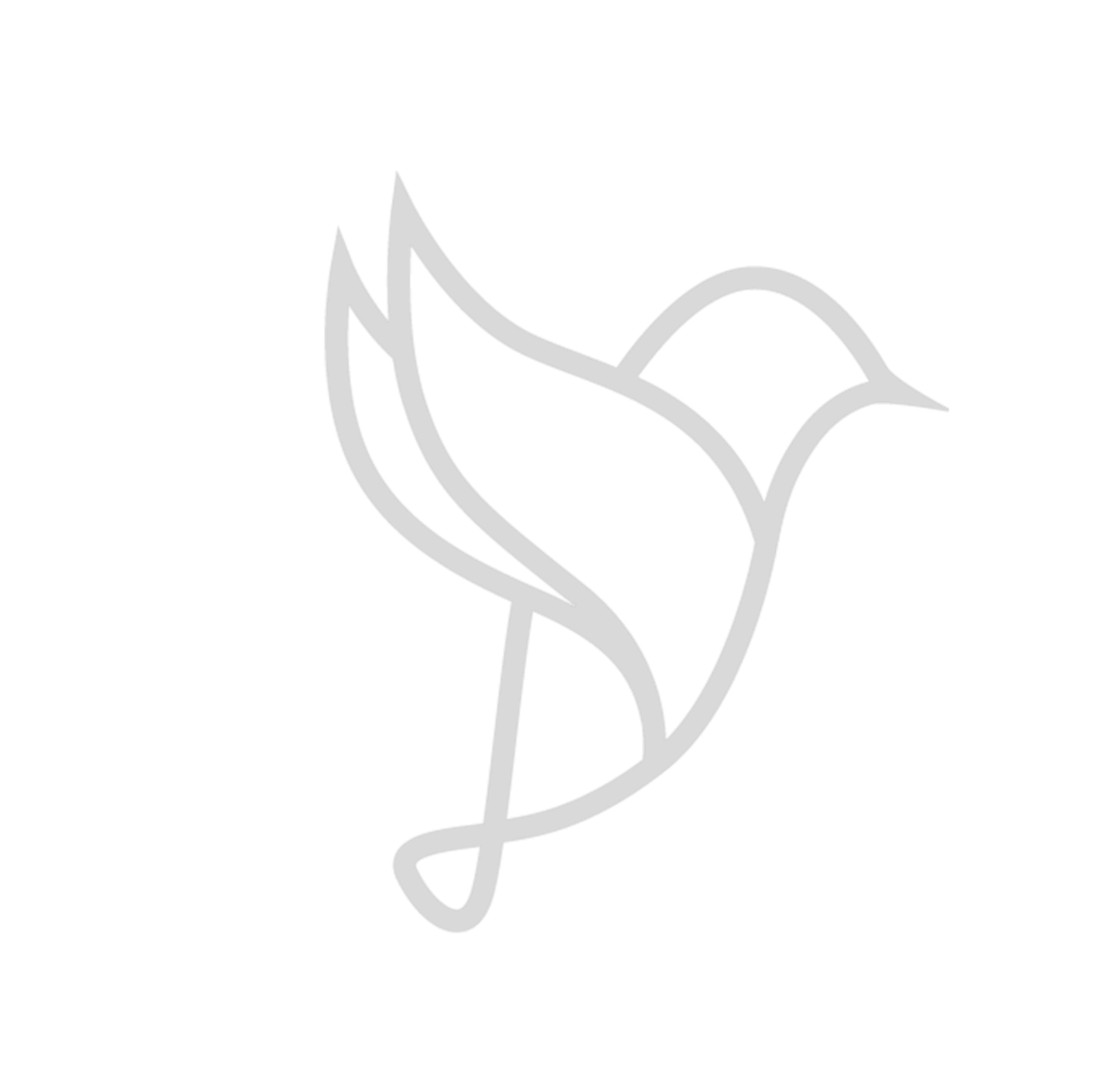 CENA ARANŽMANA OBUHVATAprevoz autobusom turističke klase (od 16 - 87 mesta) prosečne udobnosti na navedenoj relaciji / mesta se određuju prema datumu uplate tj sklapanja Ugovora o putovanjusmeštaj u hotelu 2* (po lokalnoj kategorizaciji) u 1/2 i 1/2+1 (treći krevet je pomoćni ležaj manjih dimenzija - isključivo na upit) sobama na bazi 1 noćenja sa doručkom (švedski sto - samoposluživanje)razgledanje Temišvara u pratnji vodičausluge turističkog vodiča / pratioca tokom putovanjatroškove ogranizacije putovanjaCENA ARANŽMANA NE OBUHVATAputno zdravstveno osiguranje (do 17 god – 187 din, od 18 do 70 god – 374 din, od 70 god i više – 748 din) sa osiguranom sumom do 30000 evra PUTNO ZDRAVSTVENO OSIGURANJE SE PREPORUČUJE ZA PUTOVANJE U INOSTRANSTVO RADI VAŠE SIGURNOSTIindividualne troškove – nepomenute uslugefakultativne izletetransfer iz NOVOG SADA – doplata 20 evra / minimum 4 putnikaNAČIN PLAĆANJA30% prilikom rezervacije, ostatak isplaćeno najkasnije 7 dana pred putovanje platnim karticama VISA, DINA, MAESTRO, MASTER CARD, AMERICAN EXPRESSna rate čekovima bez kamate, 40% avans, poslednja rata 2 meseca nakon putovanja, realizacija 10. ili 20. u mesecu – čekovi se deponuju u agenciji najkasnije 7 dana pred putovanjeavans 30%, ostatak odloženo - do 3 mesečne rate kreditnim karticama BANCA INTESA – VISA, MASTER CARD I AMERICAN EXPRESSkarticama Poštanske štedionice do 6 jednakih mesečnih rata  putem administrativne zabrane na 4 mesečne rateFAKULTATIVNI IZLETI (minimum 25 pax za realizaciju)ARAD 15 evraNAPOMENA Fakultativni izleti nisu obavezni deo programa i zavise od broja prijavljenih putnika. Cena se uglavnom sastoji od troškova rezervacije, prevoza, parkinga, vodiča, ulaznica, organizacije... Cene izleta podložne su promenama u slučaju nedovoljnog broja prijavljenih putnika ili u slučaju promena cena ulaznica na lokalitetima. Agencija ne snosi odgovornost promene cene ulaznica na lokalitetima u odnosu na dan izlaska programa. U slučaju nedovoljnog broja putnika, organizator izleta zadržava pravo ponuditi korigovane, više cene u odnosu na zainteresovani broj putnika koje isti nisu u obavezi da prihvate. Termini fakultativnih izleta su promenljivi i zavise od slobodnih termina po lokalitetima, broja prijavljenih putnika i objektivnih okolnosti. Izvršilac usluga na odredištu je inopartner.OPIS SMEŠTAJA - opisi smeštajnih objekata su informativnog karakteraHotel CENTRAL 2* Hotel se nalazi u samom centru grada. Iako ima 2*, sadržaji hotela odgovaraju hotelima sa 3* i 4*. Sobe su u 1/2 i 1/2 +1 (treći krevet je pomoćni ležaj manjih dimenzija - isključivo na upit) sa TWC, TV, mini bar, telefonom... Doručak je na bazi švedskog stola – samoposluživanje. www.hotel-central.ro/MOLIMO VAS DA SE PRE ZAKLJUČENJA UGOVORA O PUTOVANJU UPOZNATE SA PROGRAMOM PUTOVANJA I POSEBNIM NAPOMENAMA KOJE SU SASTAVNI DEO PROGRAMA PUTOVANJA, KAO I OPŠTIM USLOVIMA PUTOVANJA AGENCIJE TRAVELLINOPREMA ZAKONU O TURIZMU ORGANIZATOR PUTOVANJA IMA PROPISANU POLISU OSIGURANJA BROJ 470000053995 OD 01.10.2022. GODINE - ROK VAŽENJA 01.10.2023. GODINE, POLISA TRIGLAV OSIGURANJE A.D.O, U VISINI OD 30.000 EVRA ZA SLUČAJ INSOLVENTNOSTI ORGANIZATORA PUTOVANJA I ZA SLUČAJ NAKNADE ŠTETE KOJA SE PROUZROKUJE PUTNIKU NEISPUNJENJEM, DELIMIČNIM ISPUNJENJEM ILI NEUREDNIM ISPUNJENJEM OBAVEZA ORGANIZATORA PUTOVANJA KOJE SU ODREĐENE OPŠTIM USLOVIMA I PROGRAMOM PUTOVANJAPROGRAM JE RAĐEN NA BAZI MINIMUM 50 PUTNIKAU SLUČAJU NEDOVOLJNOG BROJA PUTNIKA ROK ZA OTKAZ PUTOVANJA JE PET DANA PRE POČETKA PUTOVANJAAGENCIJA ZADRŽAVA PRAVO DA REALIZUJE PREVOZ UZ KOREKCIJU CENE ILI U SARADNJI SA DRUGOM AGENCIJOMAGENCIJA ZADRŽAVA PRAVO KOREKCIJE CENA U SLUČAJU PROMENA NA DEVIZNOM TRŽIŠTUAGENCIJA NE SNOSI ODGOVORNOST ZA EVENTUALNE DRUGAČIJE USMENE INFORMACIJE O PROGRAMU PUTOVANJAORGANIZATOR ZADRŽAVA PRAVO PROMENE REDOSLEDA POJEDINIH SADRŽAJA U PROGRAMUUZ OVAJ PROGRAM VAŽE OPŠTI USLOVI PUTOVANJA TURISTIČKE AGENCIJE TRAVELLINOPOSEBNE NAPOMENE SU SASTAVNI DEO PROGRAMA PUTOVANJAORGANIZATOR PUTOVANJA TURISTIČKA AGENCIJA TRAVELLINO, LICENCA OTP 86/2021, kategorija Abroj programa 031/2023 POSEBNE NAPOMENE Prva promena po već zaključenom ugovoru je moguća bez nadoknade. Kod svake naredne promene već zaključenog ugovora (datuma polaska i povratka, imena putnika, broja putnika sa ugovora, smeštajnog objekata…), agencija zadržava pravo naplate administrativnih troškova u iznosu od 1000 dinara po ugovoru.Redosled sedenja u autobusu se pravi prema datumu uplate tj sklapanja Ugovora o putovanju. Prilikom pravljenja redosleda sedenja uzimaju se u obzir stariji putnici, trudnice, porodice sa decom (do 12 godina), putnici sa dokumentovanim zdravstvenim problemima… Prvi red sedišta su službena sedišta i ako nema potrebe, ne izdaju se putnicima. Putnik je dužan da prihvati sedište koje mu agencija dodeli. Putnik je dužan da prilikom potpisivanja ugovora dostavi organizatoru putovanja sve tražene podatke, uključujući i broj isprave sa kojom se prelazi granica. Ukoliko prilikom potpisivanja ugovora nije dostavio traženi podatak, rok za dostavu je 48 sati.Za putnike koji poseduju crveni biometrijski pasoš Republike Srbije, za ulazak u EU pasoš treba da važi minimum 3 meseca od dana povratka sa putovanja, a za ulazak u Republiku Tursku minimum 6 meseci od dana povratka sa putovanja.Organizator putovanja nije ovlašćen i ne ceni valjanost putnih i drugih isprava. Putnici koji nisu državljani Srbije u obavezi su da se sami upoznaju sa viznim režimom zemlje u koju putuju.  Preporučuje se putnicima da se o uslovima ulaska u zemlje EU (potrebna novčana sredstva za boravak, zdravstveno osiguranje, potvrde o smeštaju...) informišu na sajtu Delegacije EU u Srbiji www.europa.rs ili u ambasadi ili konzulatu zemlje u koju putuju i kroz koje prolaze. Agencija ne snosi odgovornost u slučaju da pogranične vlasti onemoguće putniku ulaz na teritoriju EU. Ukoliko putnici izvrše doplatu za dodatno sedište u autobusu, nemaju prava na refundiranje novca nakon putovanja ukoliko u autobusu ostane još slobodnih mesta.Dan pred polazak organizator putovanja šalje obaveštenje sa svim detaljima polaska. Ukoliko ne dobijete poruku obavezno kontaktirajte agenciju radi dobijanja tačnih podataka oko polaska na putovanje.Zaustavljanje radi usputnih odmora predviđeno je na svakih 3,5 do 4h vožnje na usputnim stajalištima, u zavisnosti od raspoloživosti kapaciteta stajališta i uslova na putu.Mole se putnici da vode računa o svojim putnim ispravama, novcu i stvarima u toku trajanja aranžmana. Ostavljanje vrednih stvari u autobusu i u hotelskim sobama nije preporučljivo jer ni prevoznik ni hotel ne odgovaraju za iste! U slučaju obijanja autobusa, putnik može zatražiti nadoknadu štete samo za svoje osigurane stvari kod ovlašćenih osiguravajućih kuća. Organizator putovanja ne može odgovarati niti se organizatoru putovanja pišu prigovori u slučaju ovih nepredviđenih okolnosti.Napominjemo da je putovanje grupno i tome je sve podređeno. Prema tome, potrebno je jasno sagledavanje situacije da su u vozilu, muzika i filmovi koji se puštaju neutralni po svom sadržaju. Temperatura u vozilu ne može se individualno za svako sedište podešavati i imajte u vidu da ono što je za nekoga toplo, za drugog je hladno i sl. Dakle, za grupno putovanje potrebno je puno razumevanje među putnicima i osećaj kolektivizma.Prostor za prtljag u autobusu je ograničen i predviđena količina prtljaga po putniku je jedan kofer i jedan komad ručnog prtljaga.Upozoravaju se putnici da zbog poštovanja satnica predviđenih programom putovanja, ne postoji mogućnost zadržavanja autobusa na graničnom prelazu radi regulisanja povraćaja sredstava po osnovu “tax free” pa Vas molimo da to imate u vidu.Organizator putovanja zadržava pravo promene programa putovanja usled nepredviđenih objektivnih okolnosti (npr. gužva na granicama, gužva u saobraćaju, zatvaranje nekog od lokaliteta predviđenog za obilazak...).Organizator putovanja i izleta na putovanju zadržava pravo izmene termina i uslova izvođenja fakultativnih izleta predviđenih programom kao i redosleda razgledanja usled objektivnih okolnosti. Molimo da uzmete u obzir da postoji mogućnost da usled državnih ili verskih praznika na određenoj destinaciji neki od lokaliteta ili tržnih centara, prodavnica, restorana, muzeja... ne rade.Dužina trajanja slobodnog vremena za individualne aktivnosti tokom programa putovanja zavisi od objektivnih okolnosti (npr. dužine trajanja obilazaka, termina polazaka, vremena dolaska i daljeg rasporeda u aranžmanu).Putnicima koji imaju za cilj posete muzejima i galerijama, preporučujemo da na internetu provere radno vreme istih i da željene posete usklade sa slobodnim vremenom na putovanju.Oznaka kategorije hotela u programu je zvanično utvrđena i važeća na dan zaključenja ugovora između organizatora putovanja i ino partnera, te eventualne naknadne promene koje organizatoru putovanja nisu poznate ne mogu biti relevantne.U smeštajne objekte se ulazi prvog dana boravka od 15:00h (postoji mogućnost ranijeg ulaska), a napuštaju se poslednjeg dana boravka najkasnije do 09:00h. Svaki hotel ima restoran. Svaka soba ima tuš / WC. Smeštaj iz ove ponude registrovan je, pregledan i standardizovan od strane Nacionalne turističke asocijacije zemlje u kojoj se nalazi. Organizator putovanja u slučaju ne objavljivanja tačnog imena hotela, obavezuje se da ime postavi najkasnije 7 dana pre polaska na put. U slučaju promene hotela, organizator je dužan o tome obavestiti sve putnike, a zamenjen hotel mora u svemu odgovarati standardima hotela datog u opisu programa.Opisi smeštajnih objekata su informativnog karaktera. Za eventualna odstupanja i kvalitet usluge u okviru smeštajnih objekata, organizator putovanja ne snosi odgovornost jer to isključivo zavisi od smeštajnih objekata. Neki od dopunskih sadržaja smeštajnih objekta su dostupni uz doplatu. Postoji mogućnost odstupanja i promena oko dostupnosti nekih sadržaja, jer isključivo zavise od smeštajnih objekata (npr. sef, parking, mini-bar, TV, klima uređaj, fen za kosu, internet...). Savetujemo da se i sami više informišete o istima putem interneta, na društvenim mrežama i specijalizovanim portalima koji pružaju tu vrstu pomoći putnicima poput www.tripadvisor.com, www.booking.com…Organizator putovanja ne može da utiče na razmeštaj po sobama jer to isključivo zavisi od recepcije smeštajnog objekta.Zahtevi za konektovane sobe, family sobe i sl uzeće se u razmatranje ali grupni autobuski aranžmani ne podrazumevaju ovakvu vrstu smeštaja niti izbora soba i njihovog sadržaja (balkon, terasa, pušačka soba, spratnost, francuski ležaj…). Agencija organizator ne može obećavati ovakve usluge.Smeštaj na grupnim aranžmanima ovog tipa je u dvokrevetnim ili dvokrevetnim sobama sa pomoćnim ležajem namenjene za smeštaj treće osobe. Sobe sa pomoćnim ležajem su manje komforne, a treći ležaj je pomoćni i može biti standardnih ili manjih dimenzija.Sva vremena u programima putovanja su data po lokalnom vremenu zemlje u kojoj se boravi.Potpisnik ugovora o putovanju ili predstavnici grupe putnika obavezni su da sve putnike upoznaju sa ugovorenim programom putovanja, uslovima plaćanja i osiguranja, kao i Opštim uslovima putovanja organizatora putovanja.Maloletni putnici prilikom putovanja moraju imati overenu saglasnost roditelja.Međunarodno putno zdravstveno osiguranje je obavezno za pojedine destinacije. Savetujemo Vas da isto posedujete za sva Vaša putovanja jer u suprotnom sami snosite odgovornost za eventualne posledice prilikom kontrole države u koju putujete kao i kontrole u državama kroz koje prolazite.Za sve informacije date usmenim, telefonskim ili elektronskim putem agencija ne snosi odgovornost. Validan je samo pisani program putovanja istaknut u prostorijama agencije.Organizator zadržava pravo da putem Last minute ponude prodaje svoje aranžmana po cenama koje su drugačije od onih u cenovniku. Stranke koje su započele plaćanje ili uplatile aranžman po cenama objavljenim u ovom cenovniku nemaju pravo da potražuju nadoknadu na ime eventualne razlike u ceni.TERMIN PUTOVANJAHOTELCENA ARANŽMANASPECIJALNA CENA01.05 – 02.05.2023.1. MAJCENTRAL 2*85 evra65 evra